黑龙江省2021“龙江杯”工业设计大赛参赛者使用手册浏览器注册报名流程注册登录官网地址https://hljgysj.com/进入官网，点击“登录/注册”，进入登录页面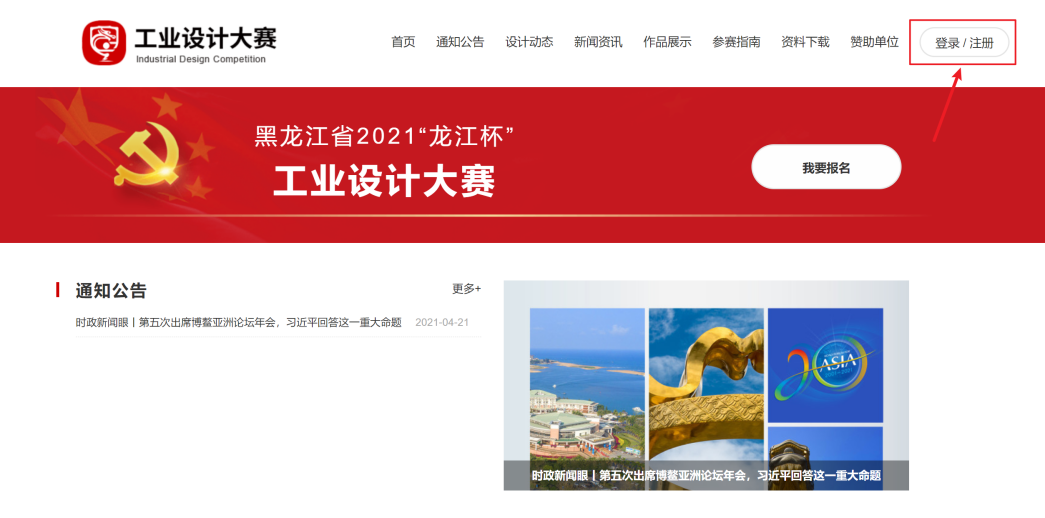 进行注册或者登录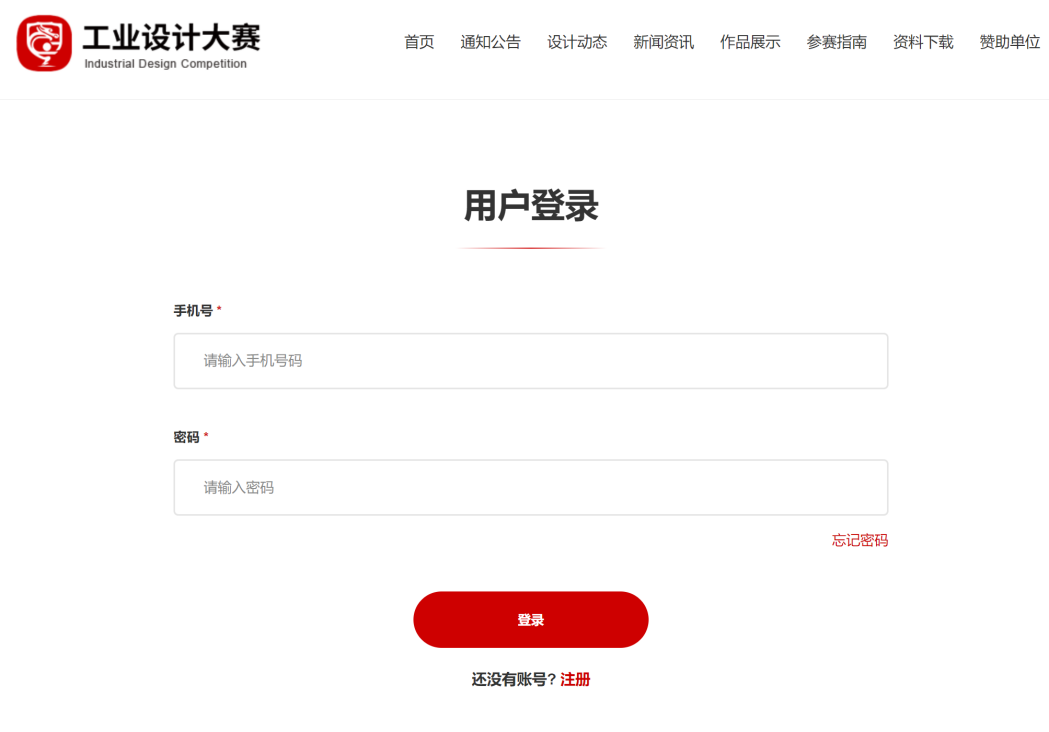 注册流程使用手机号进行注册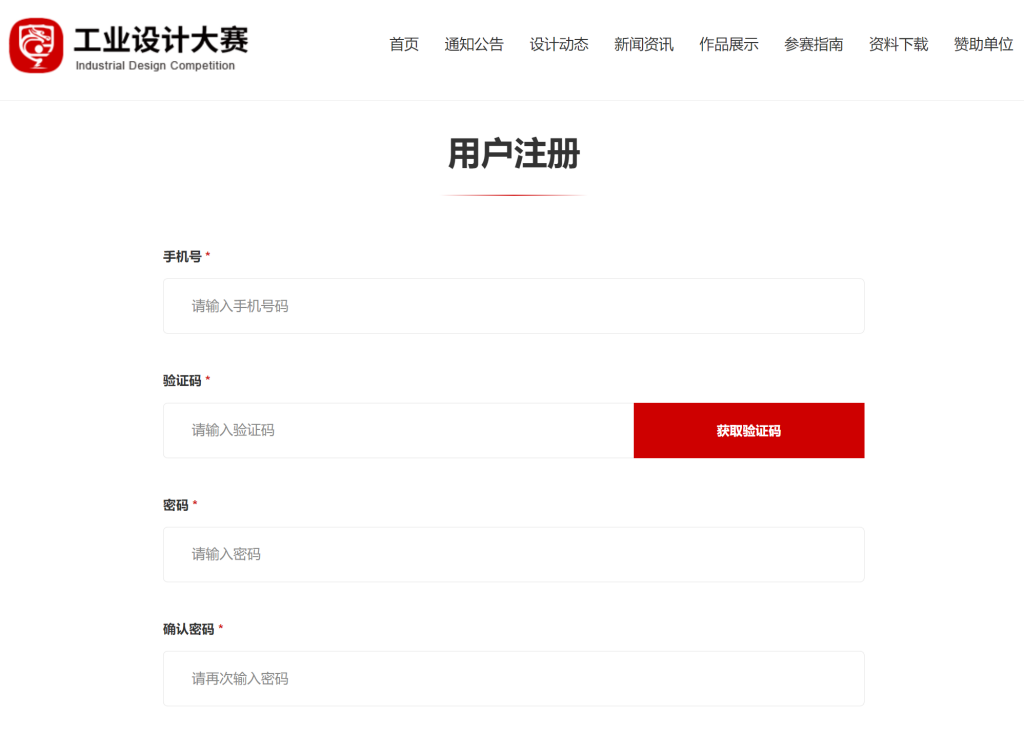 登录后进入个人中心页面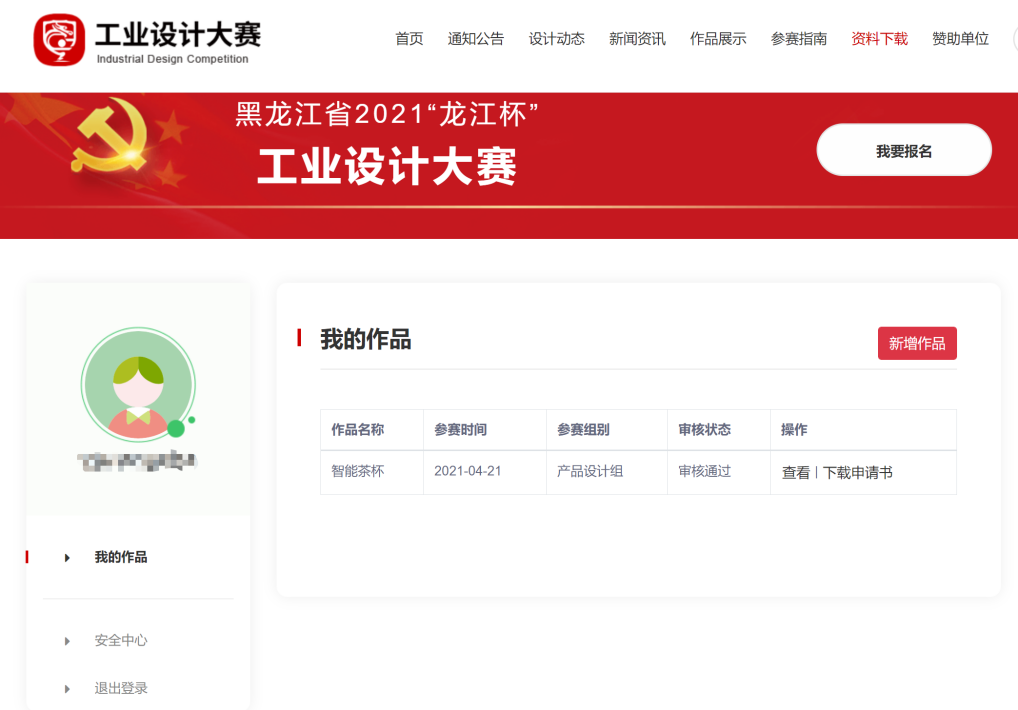 我的比赛我的比赛页面可以进行参赛项目的录入、修改和提交。点击“新增作品”或“我要报名”按钮，进入参赛项目录入页面。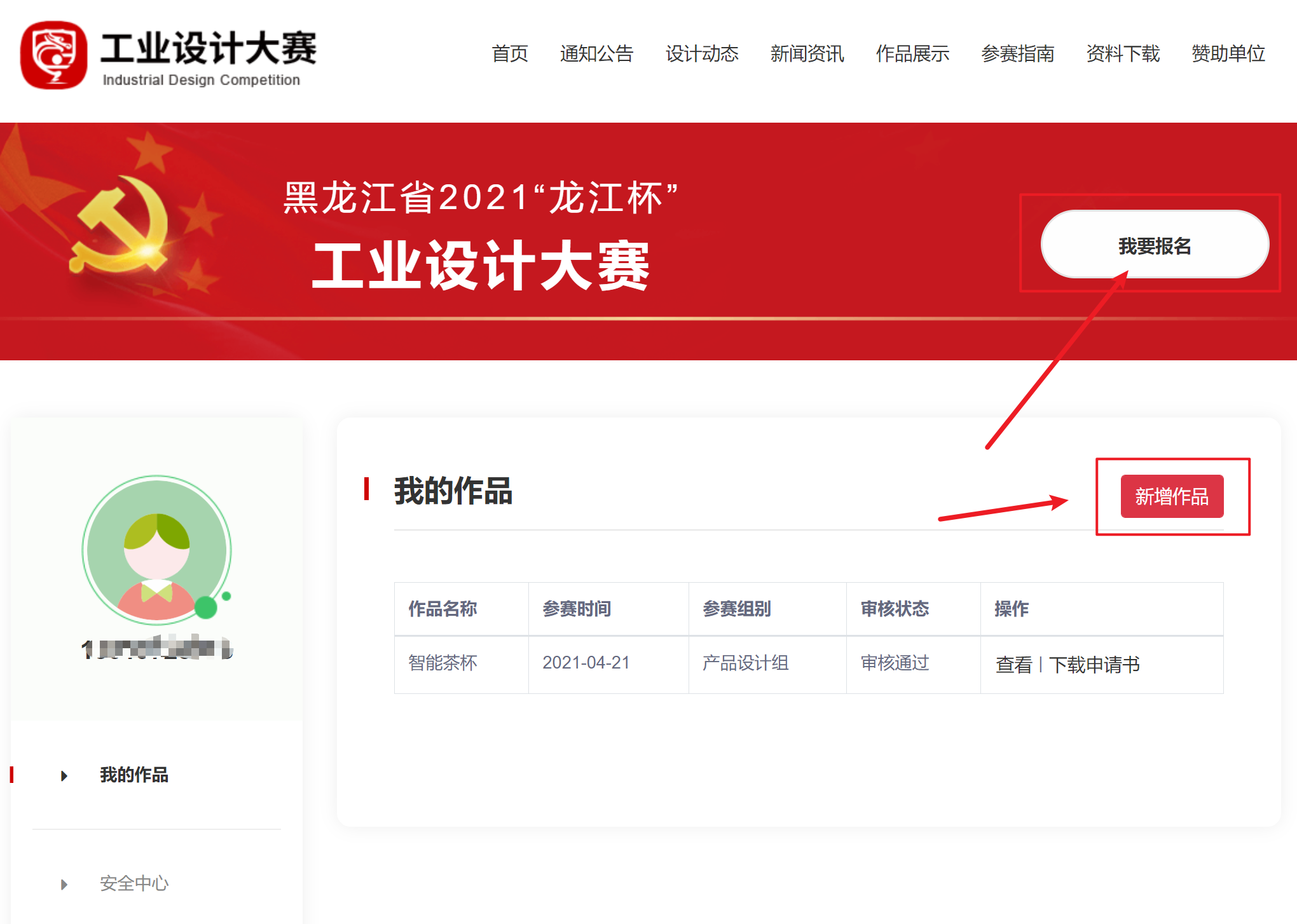 点击我要报名或新增作品进入作品提交页面，填写作品信息。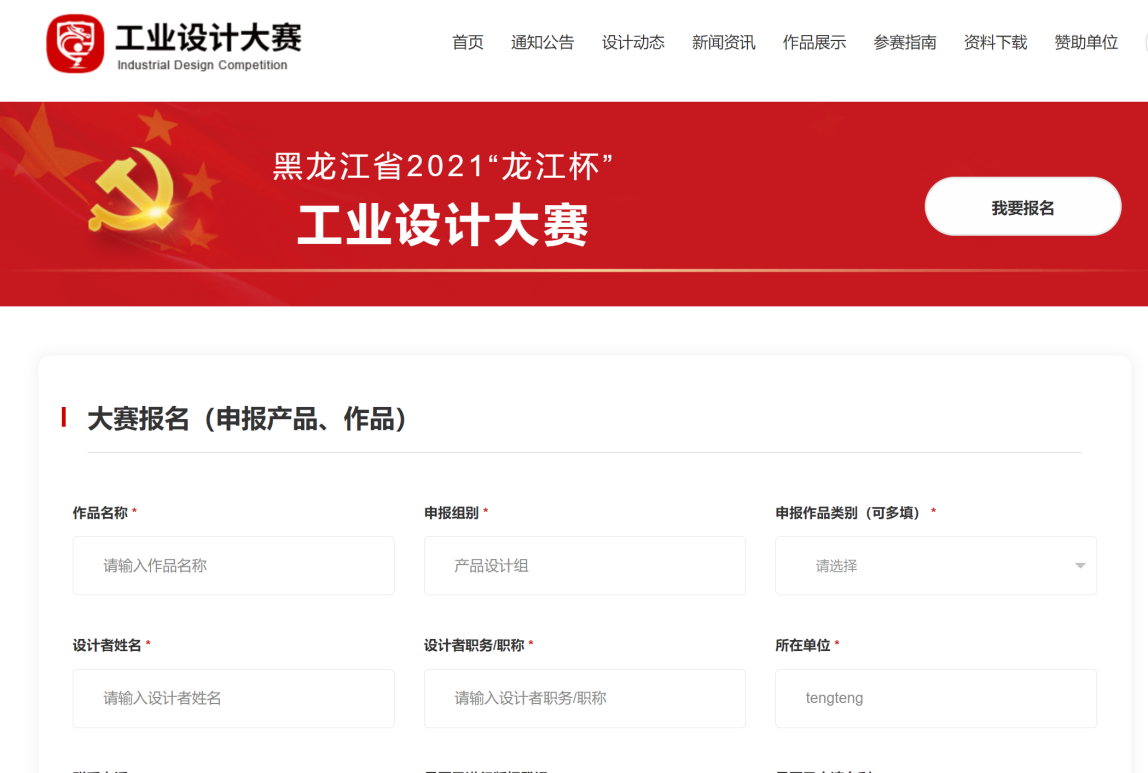 点击文件上传框，上传符合参赛要求的文档点击模板下载可下载展板所用模板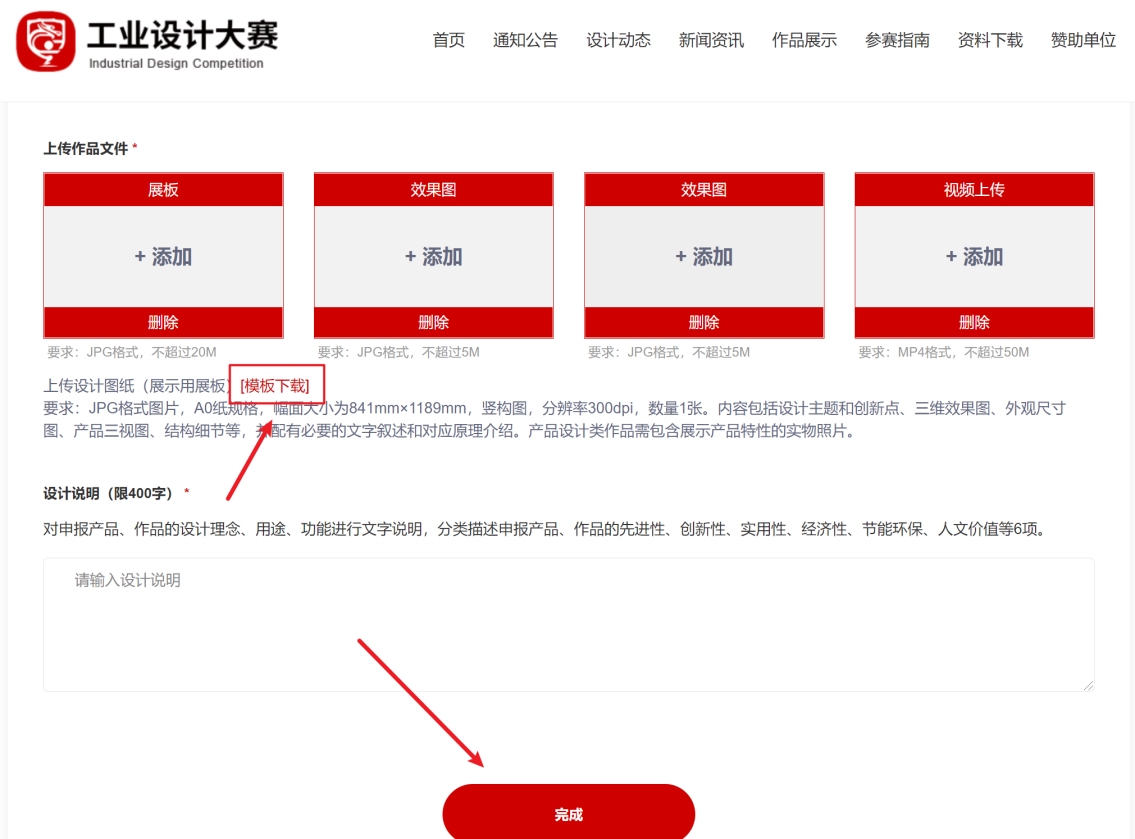 点击完成，提交参赛作品。跳转到个人中心，查看已经上传的作品列表。 点击查看报名信息，可以对作品进行查看和修改。如需新增其它作品可继续点击我要报名或新增作品。公众号注册报名流程公众号搜索并关注“黑龙江工业设计”公众号，在下方菜单栏点击“我要报名”，弹出的二级菜单点击“大赛报名”按钮，即可打开手机端大赛网站。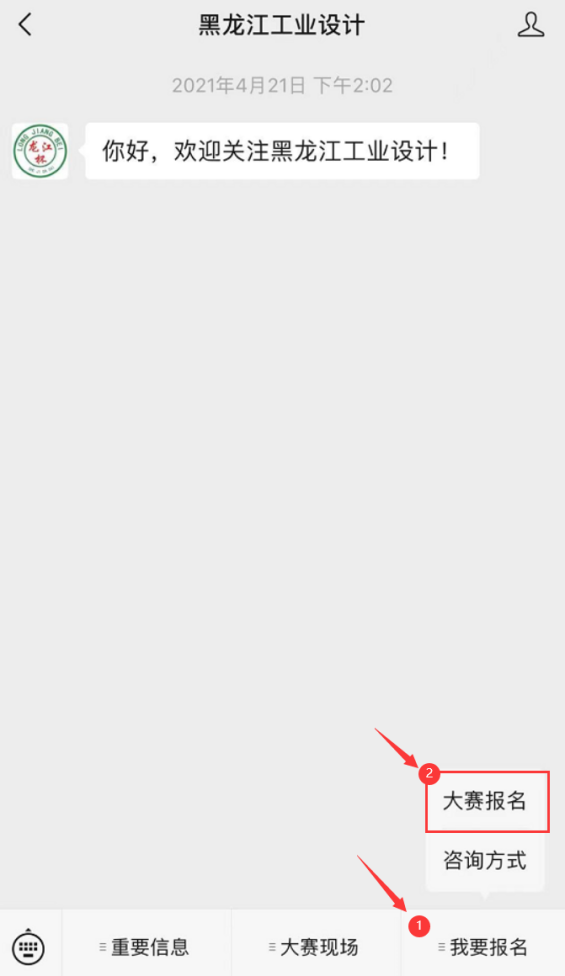 报名操作与浏览器端相同。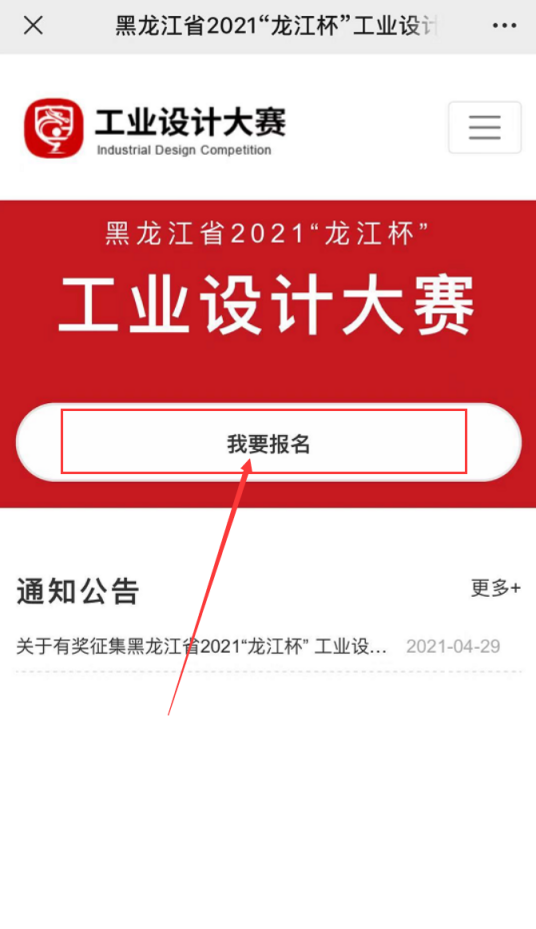 登录后进入个人中心页面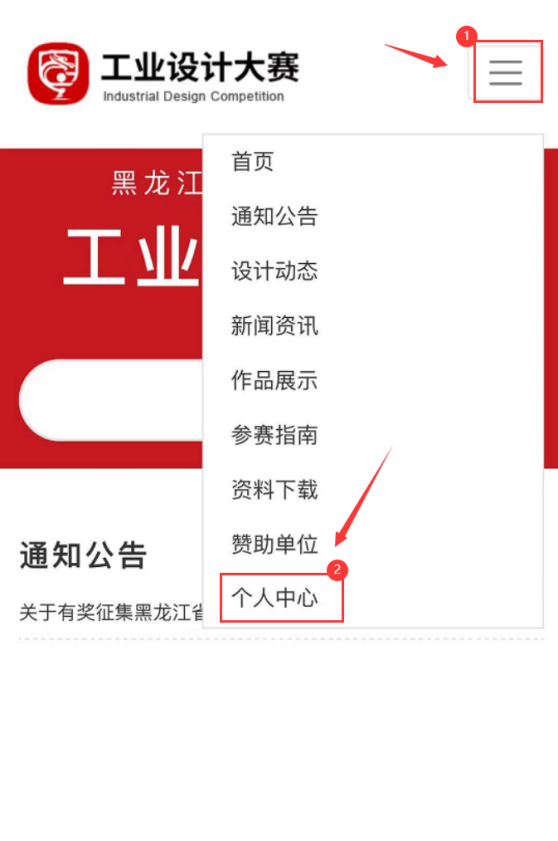 大赛技术支持：黑龙江省交投千方科技有限公司